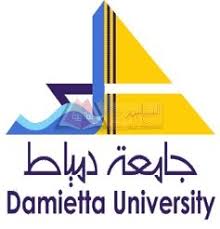 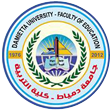      كلية التربية           قسم علم النفس التربوي  والصحة النفسية         الفصل الدراسي الثاني 2019  / 2020مالتكليف العملي لمقرر التدريب الميداني الفرقة الرابعة تربية خاصة حالة الطالب: مستجد / باقالدرجة الكلية 50 (50عملي) (اكتب في حدود400 كلمة) اعرض نموذجا تطبيقيا لدرس في مجال التربية الخاصة موظفا احدى الطرق أو الاستراتيجيات الحديثة أثناء العرض ومستوفيا العناصر الرئيسة للدرس.-----------------------------------------------------------------------------------------------------------------------------------------------------------------------------------------------------------------------------------------------------------------------------------------------------------------------------------------------------------------------------------------------------------------------------------------------------------------------------------------------------------------------------------------------------------------------------------------------------------------------------------------------------------------------------------------------------------------------------------------------------------------------------------------------------------------------------------------------------------------------------------------------------------------------------------------------------------------------------------------------------------------------------------------------------------------------------------------------------------------------------------------------------------------------------------------------------------------------------------------------------------------------------------------------------------------------------------------------------------------------------------------------------------------------------------------------------------------------------------------------------------------------------------------------------------------------------------------------------------------------------------------------------------------------------------------------------------------------------------------------------------------------------------------------------------------------------------------------------------------------------------------------------------------------------------------------(اكتب في حدود150 كلمة) حدد أهم المهارات التي قمت باستخدامها مع التلاميذ ذوي الاحتياجات الخاصة اثناء التدريب الميداني.  --------------------------------------------------------------------------------------------------------------------------------------------------------------------------------------------------------------------------------------------------------------------------------------------------------------------------------------------------------------------------------------------------------------------------------------------------------------------------------------------------------------------------------------------------------------------------------------------------------------------------------------------------------------------------------------------------------------------------------------------------------------------------------------------------------------------------------------------------------------------------------------------(اكتب في حدود150 كلمة) اذكر أهم المشكلات التي واجهتك أثناء التدريب الميداني وكيف تغلبت عليها؟  ------------------------------------------------------------------------------------------------------------------------------------------------------------------------------------------------------------------------------------------------------------------------------------------------------------------------------------------------------------------------------------------------------------------------------------------------------------------------------------------------------------------------------------------------------------------------------------------------------------------------------------------------------------------------------------------------------------------------------------------------------------------------------------------------------------------------------------------------------------------------------------------------